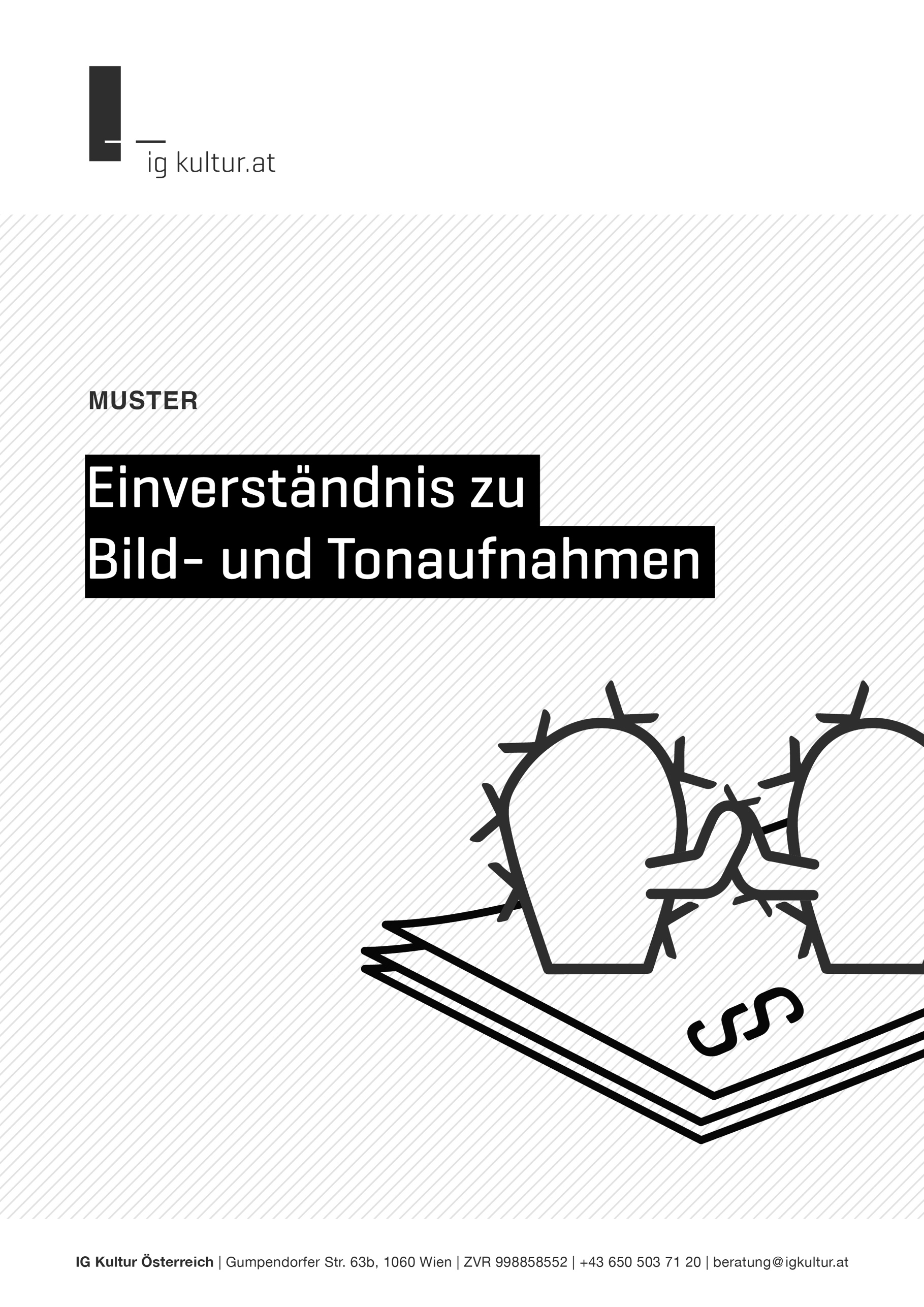 [Name Verein|
[ZVR]
[Adresse Verein]
[PLZ, Ort]Einverständnis zu BIld- und TonAufnahmenIm Zuge der von [Name Verein] organisierten Veranstaltung [Name der Veranstaltung] am [TT.MM.JJJJ] werden Bild- und Tonaufnahmen gemacht. Die Aufnahmen werden vom Verein [Name Verein] in weiterer Folge für folgende Zwecke verwendet: [Berichterstattung über die Veranstaltung in öffentlichen Kommunikationskanälen des Vereins XY, Bewerbung künftiger Veranstaltungen, Tätigkeitsberichte, redaktionelle Verwendung im Zusammenhang mit Publikationen, …]Dies beinhaltet insbesondere folgende Arten der Veröffentlichung: [Online-Veröffentlichung auf der Website des Vereins, auf Social-Media, Blog xxx, in Newslettern, …/ Abdruck auf Flyern/im Print-Magazin XY / Live-Stream / Verarbeitung zu einer TV-/Radiosendung/Reportage, …]Einverständniserklärung: Hiermit erkläre ich mich damit einverstanden, dass Aufnahmen von O mir: ___________________________________________ (geboren am ___________)O meinem Kind ____________________________________ (geboren am ___________)im oben angeführten Rahmen angefertigt und vom [Verein XY] zu den genannten Zwecken veröffentlicht werden dürfen. Diese Einverständniserklärung ist freiwillig und kann jederzeit durch schriftliche Mitteilung an [xxx zB Mailadresse] mit Wirkung für die Zukunft widerrufen werden.  

_____________________					Datum, Unterschrift					 